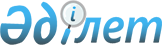 О признании утратившими силу некоторых нормативных правовых актовПриказ и.о. Министра внутренних дел Республики Казахстан от 20 мая 2015 года № 464

      В соответствии с пунктом 2 статьи 21-1 Закона Республики Казахстан «О нормативных правовых актах» ПРИКАЗЫВАЮ:



      1. Признать утратившими силу:



      3) приказ Министра внутренних дел Республики Казахстан oт 19 ноября 2013 года № 659 «Об утверждении Отраслевой рамки квалификаций органов внутренних дел Республики Казахстан» (зарегистрированный в Реестре государственной регистрации нормативных правовых актов № 9005, опубликованный в газетах «Казахстанская правда» от 1 марта 2014 года № 42 (27663) и «Егемен Қазақстан» от 1 марта 2014 года № 42 (28266);



      4) приказ Министра по чрезвычайным ситуациям Республики Казахстан от 13 декабря 2013 года № 560 «Об утверждении Отраслевой рамки квалификаций в области предупреждения и ликвидации чрезвычайных ситуаций природного и техногенного характера» (зарегистрированный в Реестре государственной регистрации нормативных правовых актов № 9101, опубликованный в газетах "Казахстанская правда" от 2 апреля 2014 года № 63 (27684) и "Егемен Қазақстан" от 2 апреля 2014 года № 63 (28287).



      2. Департаменту кадровой работы Министерства внутренних дел Республики Казахстан (Абдигалиев А.У.) направить копию настоящего приказа в Министерство юстиции Республики Казахстан.



      3. Настоящий приказ вступает в силу со дня подписания.      Исполняющий обязанности Министра

      генерал-лейтенант полиции                  М. Демеуов
					© 2012. РГП на ПХВ «Институт законодательства и правовой информации Республики Казахстан» Министерства юстиции Республики Казахстан
				